Vuoden 2021 Euroopan yrittäjyysalue -tunnusYrittäjyys vihreän ja kestävän tulevaisuuden hyväksiHakuohjeetMikä on Euroopan yrittäjyysalue EYA?Euroopan yrittäjyysalue (EYA) on alueiden komitean (AK) aloite, jossa etsitään ja palkitaan sellaisia EU:n alueita ja kaupunkeja, joilla on erityisen merkittäviä tulevaisuuteen suuntautuvia yrittäjyysstrategioita alueen koosta, vauraudesta tai erityisistä toimivaltuuksista riippumatta. Alueille, joilla on kaikkein uskottavin, näkyvin, parhaiten tulevaisuuteen suuntautuva ja lupaavin poliittinen strategia, myönnetään kyseisen vuoden ”Euroopan yrittäjyysalue” -tunnus (EYA).Aloitteella on kaksitahoinen päämäärä:edistää yrittäjyyttä ja pk-yrityksiä koskevien EU:n politiikkojen täytäntöönpanoa paikallis- ja aluetasolla hyödyntäen sellaisia aloitteita kuin eurooppalaisia pk-yrityksiä tukeva Small Business Act -aloite, Yrittäjyys 2020 -toimintasuunnitelma, start-up- ja scale-up-yrityksiä koskeva aloite sekä innovoinnin tehostaminen Euroopan alueilla.osoittaa, että EU:n myöntämää ja muuta julkista rahoitusta käytetään optimaalisesti yrittäjiä ja pk-yrityksiä tukevien toimintapolitiikkojen ja ohjelmien kehittämiseen alueella.EYA-aloitteellaan Euroopan alueiden komitea antaa panoksensa Small Business Act -periaatteiden ja vastaavien toimintapoliittisten aloitteiden valtavirtaistamiseen alue- ja paikallistasolla. EYA-tunnus tarjoaa paikallis- ja aluetoimijoille mahdollisuuden osoittaa pk-yritysten ja yrittäjien ratkaisevan roolin talouden häiriönsietokyvyn kohentamisessa nopeasti muuttuvassa taloudellisessa toimintaympäristössä, jolle maailmanlaajuiset megatrendit ovat ominaisia. Hyödyntäessään EU:n alueiden potentiaalia innovoida ja tehdä yhteistyötä EYA-tunnus auttaa alueita etenemään kestävän kasvun tiellä.EYA-ohjelma vuoteen 2020 saakkaEYA-ohjelma noudattaa monitasoisen hallinnon periaatteen mukaista toimintamallia edistämällä alueellisia EYA-yhteisöjä, joissa on edustettuina sekä alueellisia että paikallisia toimijoita. Päättäjille ja sidosryhmille EYA antaa vahvan sysäyksen kehittää yhdessä strategioita Small Business Act -aloitteen periaatteiden täytäntöön panemiseksi. Niitä ovat esimerkiksi ”luodaan toimintaympäristö, jossa yrittäjät voivat menestyä”, ”pienet ensin”, ”tehdään julkisesta hallinnosta joustavampi pk-yritysten tarpeiden kannalta” ja ”tuetaan pk-yrityksiä, jotta ne voivat hyötyä markkinoiden kasvusta”. EYA auttaa siis luomaan yrittäjähenkisiä, elinvoimaisia ja ympäristömyönteisiä alueita kaikkialle Eurooppaan.EYA-tunnuksen on tähän mennessä saanut 30 eurooppalaista aluetta:2011: Brandenburg (Saksa), Kerryn kreivikunta (Irlanti) ja Murcian alue (Espanja)2012: Katalonia (Espanja), Helsinki-Uusimaa ja Trnava (Slovakia)2013: Nord-Pas de Calais (Ranska), Etelä-Tanska ja Steiermark (Itävalta)2014: Flanderi (Belgia), Marche (Italia) ja Noord Brabant (Alankomaat)2015: Lissabon (Portugali), Pohjois-Irlanti (Yhdistynyt kuningaskunta) ja Valencian alue (Espanja)2016: Glasgow (Yhdistynyt kuningaskunta), Lombardia (Italia) ja Małopolska (Puola)2017: Extremadura (Espanja), Ala-Itävalta (Itävalta) ja Länsi-Kreikka (Kreikka)2018: Keski-Makedonia (Kreikka), Île-de-France (Ranska) ja Northern and Western -alue (Irlanti)2019: Asturias (Espanja), Gelderland (Alankomaat), Thessalia (Kreikka).2020: Gdánsk ja Pommerin voivodikunta (Puola), Göteborg (Ruotsi), Navarra (Espanja)Alueiden komitea on perustanut EYA-tunnuksen yhteistyössä Euroopan komission kanssa ja Euroopan parlamentin, Euroopan talous- ja sosiaalikomitean ja EU-tason sidosryhmien, mm. UEAPME:n, Eurochambersin, EURADAn ja Social Economy Europen, tuella.Miten vuoden 2021 EYA-tunnusta voi hakea?EYA-palkintoon liittyviä puitteita on hiljattain tarkistettu. EYA 2021 -hakumenettely käynnistettiin Helsingissä 26. marraskuuta 2019.EYA 2021 -hakumenettelyn tärkein teema on Yrittäjyys vihreän ja kestävän tulevaisuuden hyväksi. Tämän perusteella yksi EYA-valintalautakunnan vuosittain myöntämistä kolmesta EYA-tunnuksesta voi olla teemakohtainen. Hakijoita pyydetään ilmoittamaan hakemuksessaan kiinnostuksensa teemakohtaiseen EYA-tunnukseen.Hakemuksia voidaan jättää 31. maaliskuuta 2020 asti, ja niiden on sisällettävä seuraavat osiot: hakemuslomake, joka sisältää tiedot hakevasta alueesta, selvityksen sen poliittisesta visiosta, kuvauksen suunnitellusta hallintomekanismista, jonka avulla on tarkoitus varmistaa EYA-toimien tehokas täytäntöönpano, sekä toiminta- ja viestintäsuunnitelmatilmoitus poliittisesta sitoumuksesta, jossa osoitetaan, että alueen poliittinen johto (esim. aluevaltuusto, aluehallitus tai muu valtuutettu elin) tukee alueen EYA-strategiaa.Hakemuslomakkeen voi ladata EYA-verkkosivuilta: https://cor.europa.eu/fi/engage/Pages/european-entrepreneurial-region.aspxArviointiperusteetHakemukset arvioidaan seuraavin perustein.Teemakohtaista EYA-tunnusta myönnettäessä arvioidaan lisäksi sitä, miten hyvin ja uskottavasti hakemukset liittyvät kunkin vuoden EYA-teemaan. Poliittinen visio ja sitoutuneisuusHakemus tarjoaa näyttöä tulevaisuushakuisesta poliittisesta visiosta, joka tähtää eurooppalaisia pk-yrityksiä tukevan Small Business Act -aloitteen täytäntöönpanoon kyseisellä alueella siten, että huomio kohdennetaan soveltuvin osin aloitteen nykyisiin painopisteisiin ja että tällöin otetaan lukuun sellaisten siihen kytkeytyvien toimintapoliittisten aloitteiden (Yrittäjyys 2020 -toimintasuunnitelma, pk-yritysten vihreä toimintasuunnitelma, start-up- ja scale-up-yrityksiä koskeva aloite sekä innovoinnin tehostaminen Euroopan alueilla) periaatteet.Hakemus osoittaa alueen sitoutuvan sellaisen poliittisen vision toteuttamiseen, jossa otetaan huomioon nopeasti muuttuva taloudellinen toimintaympäristö ja maailmanlaajuiset megatrendit, esimerkiksi globalisaation kiihtyminen, digitalisaatio, uusi teollinen vallankumous, työn luonteen muuttuminen, väestörakenteen muutokset, kiertotalous ja siirtyminen vähähiiliseen talouteen. Hakemus perustuu alueen vahvuuksien ja heikkouksien realistiseen analyysiin (SWOT-analyysi) sekä alueen suoranaisiin toimivaltuuksiin Small Business Act -aloitteen kymmenen periaatteen suhteen. Valintalautakunnan jäsenet ottavat huomioon kunkin hakijan olosuhteet ja ainutlaatuisen lähtökohdan. Poliittisesta visiosta käy ilmi, että EYA-palkinto tuo alueelle selkeästi lisäarvoa muun muassa sen omaa toimintapolitiikan laadintaa ajatellen. Alueelliset EYA-tavoitteet on sisällytetty alueelliseen kehitysstrategiaan ja/tai älykkään erikoistumisen strategiaan, ja ohjenuorana on kestävän kehityksen tavoitteiden muodostama yleinen kehys. Toimivaltaisilla poliittisilla luottamuselimillä on antaa näyttöä vahvasta ja uskottavasta sitoutumisestaan toteuttaa EYA-strategiaa hallintoalueellaan.Monitasoinen hallinto, kumppanuus ja yhteistyöEYA-strategiaa laadittaessa ja toteutettaessa on noudatettu monitasoiseen hallintoon perustuvaa toimintaperiaatetta, ja sekä alemmat tasot (kunnat tms.) että mahdollisuuksien mukaan myös valtakunnallinen taso ovat olleet siinä osallisina.EYA-strategian laatimiseen ja toteutukseen osallistuu laaja kirjo asiaankuuluvia toimijoita, muun muassa talouselämää ja työmarkkinaosapuolia, oppilaitoksia ja tutkimuslaitoksia sekä kansalaisyhteiskuntaa edustavia tahoja.On näyttöä tahdosta vaihtaa hyviä käytänteitä muiden alueiden kanssa ja kehittää nimenomaisia yhteistyöaloitteita muiden EYA-alueiden kanssa.ToteutusEYA-strategiaan kuuluu konkreettisia toimenpiteitä, joissa noudatetaan EYA-ohjelman yhteydessä kyseisen alueen toimivaltaan kuuluvaa yrittäjyyspolitiikkaa eikä pelkästään yhdistellä olemassa olevia toimintalinjoja.EYA-toimia toteutettaessa noudatetaan hyvän hallinnon periaatteita, tuloksekkaat seurantaan ja jatkotoimiin tarkoitetut mekanismit mukaan luettuina.Käytettävissä on osoittimia, joiden avulla pystytään mittaamaan toimenpiteiden toteuttamisen edistymistä.Hakemuksessa mainitaan toimia, joilla varmistetaan EU:n rakenne- ja investointirahastojen varojen ja muun julkisen rahoituksen käyttäminen optimaalisesti.Hakemuksesta käy ilmi, miten EYA-toimia aiotaan ylläpitää EYA-vuoden päätymisen jälkeenkin.Suunnitelluissa toimissa otetaan mahdollisuuksien mukaan huomioon pk-yrityspolitiikan sosiaaliset, ekologiset, innovatiiviset ja kestävää kasvua edistävät elementit.ViestintäHakemus sisältää kunnianhimoisen ja vakuuttavan viestintäsuunnitelman. Suunnitelmaan kuuluu korkeimmalla tasolla nimenomaisia toimia, jotka on suunnattu kaikille tärkeimmille kohderyhmille (pk-yritykset ja muut asianomaiset toimijat mukaan luettuina).EYA-tunnusta hyödynnetään alueen toimintapolitiikan tekemiseen tunnetuksi sekä itse alueella että EU:n tasolla.Suunnitellut viestintätoimet kasvattavat EU:n ja AK:n tunnettuutta.OsallistumisedellytyksetEAY-tunnus voidaan myöntää kaikille jäsenvaltiotasoa alemmille EU:n alueille, joilla on poliittista toimivaltaa ja jotka kykenevät toteuttamaan kokonaisvaltaista yrittäjyysnäkemystä, alueen koosta, vauraudesta tai erityisistä toimivaltuuksista riippumatta. Asiaan ei vaikuta se, onko alueella lainsäädäntävaltaa vai ei. EYA-valintalautakunta ottaa huomioon kunkin hakijan talousarvion, erityiset rakenteelliset tai alueelliset haasteet sekä taloudelliset lähtökohdat. Tunnus on paitsi jo entuudestaan menestyksekkäiden myös niiden alueiden ulottuvilla, jotka ovat jääneet muista jälkeen mutta jotka kuitenkin ovat sitoutuneet muutoksiin, jotka ovat välttämättömiä niiden yrittäjyyspotentiaalin kehittämiseksi.Alueet määritellään mahdollisimman laajasti, mikä käsittää yhteisöt, autonomiset yhteisöt, läänit, osavaltiot, maakunnat, kreivikunnat, suurkaupunkialueet, kaupungit sekä oikeushenkilöiksi luokitellut rajanylittävät alueet, kuten EAYY:t ja Euroregio-alueet. Ollakseen valintakelpoinen hakijalla täytyy olla tarvittavat poliittiset valtuudet toteuttaa kattavaa toimintapoliittista strategiaa, joka tähtää Small Business Act -aloitteen joidenkin tai kaikkien periaatteiden valtavirtaistamiseen. AikatauluEYA 2021 -hakemus sekä kirjallinen ilmoitus poliittisesta sitoumuksesta toimitetaan sähköpostitse osoitteeseen eer-cdr@cor.europa.euHakuaika päättyy tiistaina 31. maaliskuuta 2020.Lisätietoja:	https://cor.europa.eu/fi/engage/Pages/european-entrepreneurial-region.aspx eer-cdr@cor.europa.eu_____________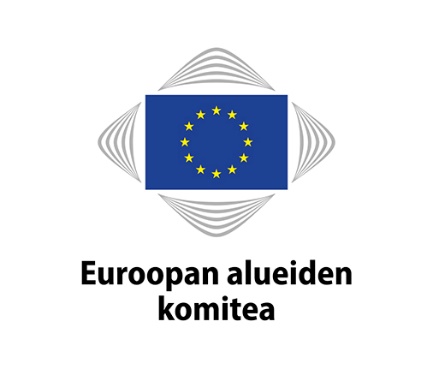 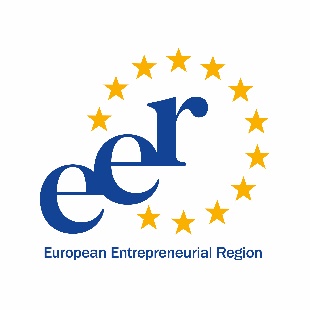 26. marraskuuta 2019:EYA 2021 -hakumenettelyn käynnistäminen31. maaliskuuta 2020:hakemusten jättämisen määräaika1.–2. heinäkuuta 2020:EYA-tunnuksen 2021 luovuttamisseremonia